 СОВЕТ  ДЕПУТАТОВ СЕЛЬСКОГО  ПОСЕЛЕНИЯ ДОБРИНСКИЙ  СЕЛЬСОВЕТ Добринского муниципального района   Липецкой  области53-я  сессия  IV созываР Е Ш Е Н И Е20.12.2013г.                                    п.Добринка                                 № 147/1 -рсО схемах теплоснабжения сельского поселения Добринский сельсовет Добринского муниципального районаРассмотрев представленный администрацией сельского поселения проект решения «Об утверждении схем теплоснабжения сельского поселения Добринский сельсовет Добринского муниципального района», в соответствии с Федеральным законом № 131-ФЗ от 06.10.2003 года «Об общих принципах организации местного самоуправления в Российской Федерации»,с Уставом сельского поселения Добринский сельсовет, Совет депутатов сельского поселения Добринский сельсовет РЕШИЛ:Утвердить схемы теплоснабжения сельского поселения Добринский сельсовет Добринского муниципального района.Определить местонахождение схем теплоснабжения сельского поселения Добринский сельсовет Добринского муниципального района: здание администрации сельского поселения Добринский сельсовет Добринского  муниципального района Липецкой области Российской Федерации, расположенное по адресу: Липецкая область, Добринский район, п.Добринка, ул.Советская, д.27.Направить указанный нормативный правовой акт главе  сельского поселения для подписания и официального обнародования. Настоящее решение вступает в силу со дня его официального обнародования.Председатель Совета депутатов  сельского поселенияДобринский сельсовет                                                    Н.В.Чижов         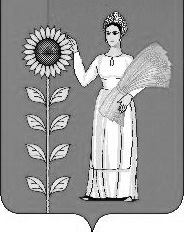 